TO:	City Council Members FROM:	Brian Fullmer			Policy AnalystDATE:	January 17, 2023RE:	Accessory Dwelling Unit Ordinance Amendment
PLNPCM2022-00475The Council will be briefed about a proposal to amend the City ordinance related to Accessory Dwelling Units (ADUs) making external units a permitted rather than conditional use, expand locations in the city where they can be built, simplify standards, and encourage their construction.At its February 9, 2022 meeting, the Planning Commission voted to initiate a petition making ADUs a permitted use in any zoning district where residential units are permitted. This includes ADUs that are internal, attached to a main structure, or in a detached building. Current code only allows ADUs in owner-occupied properties in the City that currently have single family homes (as a conditional use in single-family districts), although internal ADUs are allowed by right due to state code. The Planning Commission expressed a stated desire to expand opportunities for ADUs. City Council and Administrative staff input was also provided resulting in proposed changes summarized in the Additional Information section below.The Planning Commission reviewed the proposal during its September 14, 2022 meeting and held a public hearing at which three people spoke. Comments focused on making ADUs affordable, support for owner occupancy of the main house, and a suggestion for City funding to assist homeowners to construct ADUs. Concerns cited include removing the conditional use could impact adjacent neighbor privacy, a lack of public comments when ADUs are constructed, and neighborhood impacts from additional on-street parking.Commissioners discussed increasing the maximum size of a detached ADU from the proposed 720 square feet to 1,000 square feet. A motion was made to forward a positive recommendation to the City Council that includes a modification to increase the maximum size of a detached ADU to 1,000 square feet. That motion passed 6-2. Those voting against the motion were not supportive of the 1,000 square foot maximum.It should be noted the draft ordinance allows detached ADUs up to 1,200 square feet if the lot size exceeds 12,000 square feet, is outside a residential zoning district, or is part of a planned development that includes a minimum of four dwelling units. In response to a Council Member question, Planning staff clarified there is no minimum space between a detached ADU and the primary residence other than required fire code separation.The draft ordinance includes a requirement that the owner reside on the property. This requirement may be met by a person related to the property owner or a trustor of a family trust that owns the property living on the property. Exceptions of up to three years are provided for property owners who are on temporary work assignments, serve in the military, are on sabbaticals, or participating in voluntary service. An additional exception is included for property owners who are placed in a hospital, nursing home, assisted living facility or other similar facility that provides medical care.Goal of the briefing: Review the proposed zoning and future land use map amendments, determine if the Council supports moving forward with the proposal.POLICY QUESTIONSThe Council may wish to discuss maximum ADU square footage of 720 square feet, 1,000 square feet, or larger based on lot size.The proposed ordinance includes a requirement that the owner reside on the property as noted above. The Council may wish to discuss whether to keep this requirement.The Council may wish to discuss incentive options for homeowners constructing ADUs to be rented at affordable rates, and potential sources of that funding. The Council, acting as the RDA board, allocated funding in the 9 line project area to assist in funding construction of ADUs, although this funding was limited to that project area. The Council has also directed funds from “Funding Our Future” sales tax revenue towards incentivizing development of affordable housing units and programs.
ADDITIONAL INFORMATIONAs previously noted, there are several proposed changes to the ADU ordinance. These are summarized below. For the complete analysis, please see pages 2-10 of the Planning Commission staff report.Remove Conditional Use RequirementADUs are currently permitted in two-family and multi-family zoning districts by-right when associated with a single-family dwelling. Detached ADUs in a single-family residential district are required to go through the conditional use process. It is worth noting House Bill 82 went into effect in October 2021 making internal ADUs permitted uses in single-family residential zones. The proposed ordinance aligns with that legislation.The proposal removes a conditional use requirement for detached ADUs in single-family residential districts. This would streamline the process for applicants and reduce staff and Planning Commission time needed to review ADU applications. Planning staff noted “Potential negative impacts of ADUs would continue to be managed by the development standards in the ADU Ordinance.”Expand Where ADUs Can Be BuiltOne goal of the proposed ADU amendments is to expand where they are allowed. Tables summarizing impacts to zoning districts under the proposed ADU amendments are included on pages 3-4 of the Planning Commission staff report. They are replicated in Attachment A to this report for convenience. Currently ADUs are allowed as a conditional use on properties used for single-family residential in residential zoning districts. In summary, the proposed changes would allow ADUs as a permitted rather than conditional use in single-family residential zoning districts, allow them as a permitted use in several lower intensity commercial zoning districts, transit station districts, form-based, and downtown zoning districts. ADUs would continue to be prohibited in manufacturing districts, and special purpose districts. Planning staff included the following maps on page 5 of the Planning Commission staff report showing current locations where ADUs are allowed and where they would be allowed under the proposal. The maps are included here for convenience. Map showing where ADUs are currently allowed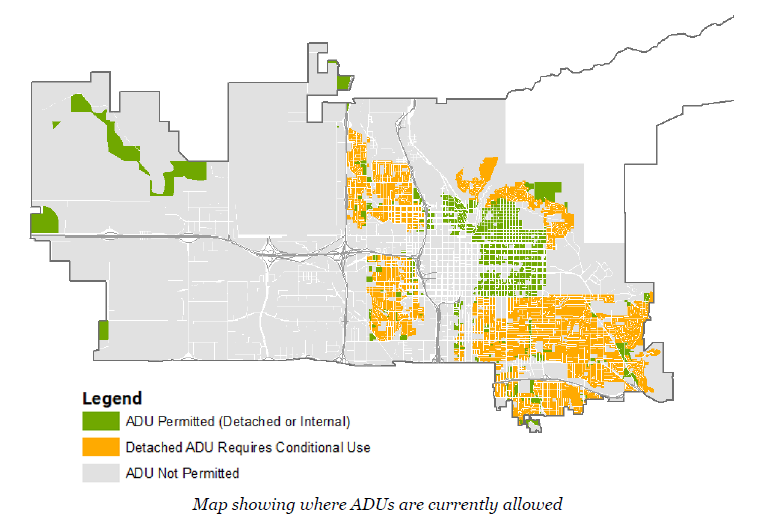 Map showing where ADUs would be allowed under proposed changesImages Courtesy Salt Lake City Planning Division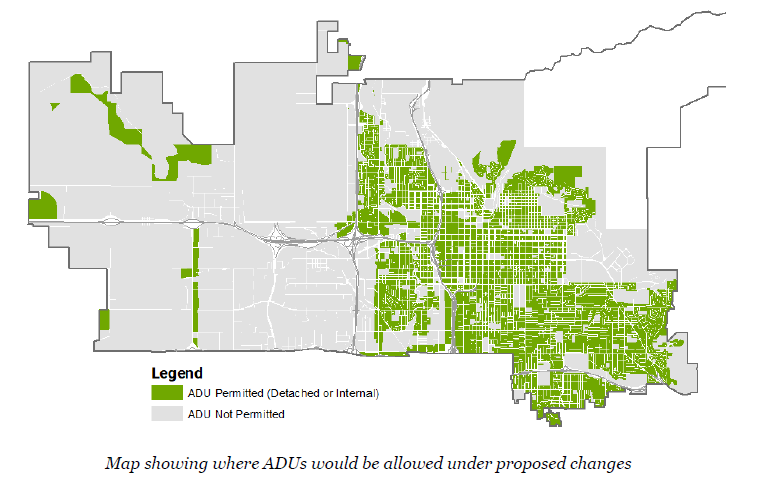 Adjust Size, Bulk, and Yard RequirementsThe proposed amendment modifies size, bulk, and yard requirements to generally make them less restrictive. These are summarized in the following tables provided by the Planning Division. (Images depicting various standards are found on pages 7-8 of the Planning Commission staff report.)Internal ADUsDetached ADUsIntroduce Alley Activation RequirementsDetached ADUs are often constructed adjacent to public alleys, which provides an opportunity to activate the alleys. The proposed amendment adds requirements for ADUs abutting alleys to include lighting on the ADU to illuminate the abutting alley segment, and a path between the ADU and alley.Keep Short-Term Rental RestrictionsThe proposed amendment maintains the current ordinance prohibition on short-term rentals. A definition of “short-term rental” as a dwelling unit offered for rent or lease for less than 3o days would be added.Adjust Other RequirementsThe proposal adjusts and clarifies requirements for decks, patios, and outdoor space. Rooftop patios continue to be prohibited, but balconies are permitted provided they meet setback requirements.Parking requirements for ADUs would be maintained much as they are if the proposed amendments are adopted. Proposed additions to parking requirements include circumstances under which the required off-street parking stall may be waived. These are:The property is in a zoning district with no minimum off-street parking requirement.The property already contains at least one accessible stall above the minimum parking requirement.The property is within one-half mile of a designated bicycle lane or path.KEY CONSIDERATIONPlanning staff identified one key consideration related to the proposal which is found on pages 10-12 of the Planning Commission staff report and summarized below. For the complete analysis, please see the staff report.Consideration 1-How the proposal helps implement city goals and policies identified in adopted plansPlanning staff reviewed how the proposed amendments align with goals and policies found in Plan Salt Lake (2015) and Growing SLC: A Five-Year Housing Plan 2018-2022 (2017). They determined the proposal is consistent with several items found in the Growth, Housing, Transportation & Mobility, and Preservation chapters of Plan Salt Lake. Among the initiatives proposed changes align with are the following:Locate new development in areas with existing infrastructure and amenities, such as transit and transportation corridors.Encourage a mix of land uses.Promote infill and redevelopment of underutilized land.Accommodate and promote an increase in the city’s population.Encourage housing options that accommodate aging in place.Enable moderate density increases within existing neighborhoods where appropriate.Planning also found the proposal is consistent with goals and objectives in Growing SLC. These include:Review and modify land-use and zoning regulations to reflect the affordability needs of a growing, pioneering city.Develop infill ordinances that promote a diverse housing stock, increase housing options, create redevelopment opportunities, and allow additional units within existing structures, while maintaining neighborhood impacts.Revise the Accessory Dwelling Unit ordinance to expand its application and develop measures to promote its use.Support diverse and vibrant neighborhoods by aligning land use policies that promote a housing market capable of accommodating residents throughout all stages of life.ANALYSIS OF STANDARDSAttachment C (pages 32-34) of the Planning Commission staff report outlines zoning map amendment standards that should be considered as the Council reviews this proposal. The standards and findings are summarized below. Please see the Planning Commission staff report for additional information.PROJECT CHRONOLOGYFebruary 9, 2022-Petition initiated by Planning Commission.
May 12, 2022-Petition assigned to Michael McNamee, Principal Planner.
May 17, 2022-Application posted for online open house. 
May 18, 2022-Notice mailed to all community councils. 
March 30, 2o22-45-day public comment period for recognized organizations ended.
September 2, 2022-Planning Commission agenda posted to the website and emailed to the listserv.
September 8, 2022-Staff report posted to Planning’s website.
September 14, 2022- Planning Commission meeting and public hearing. Positive recommendation forwarded to the City Council.
September 29, 2022-Ordinance requested from Attorney’s Office.
November 28, 2022-Planning received signed ordinance from the Attorney’s Office. 
December 12, 2022-Transmittal received in City Council Office.ATTACHMENT A:Proposed Accessory Dwelling Unit UseChange from Conditional to Permitted Use 
in Residential Zoning DistrictsContinue to Be PermittedResidential Zoning DistrictsSpecial Purpose DistrictsChange From Prohibited to Permitted UseCommercial Zoning DistrictsTransit Station Zoning DistrictsForm-Based Zoning DistrictsDowntown Zoning DistrictsGateway Zoning DistrictsContinue to be ProhibitedManufacturing Zoning DistrictsResidential Zoning DistrictsSpecial Purpose Zoning Districts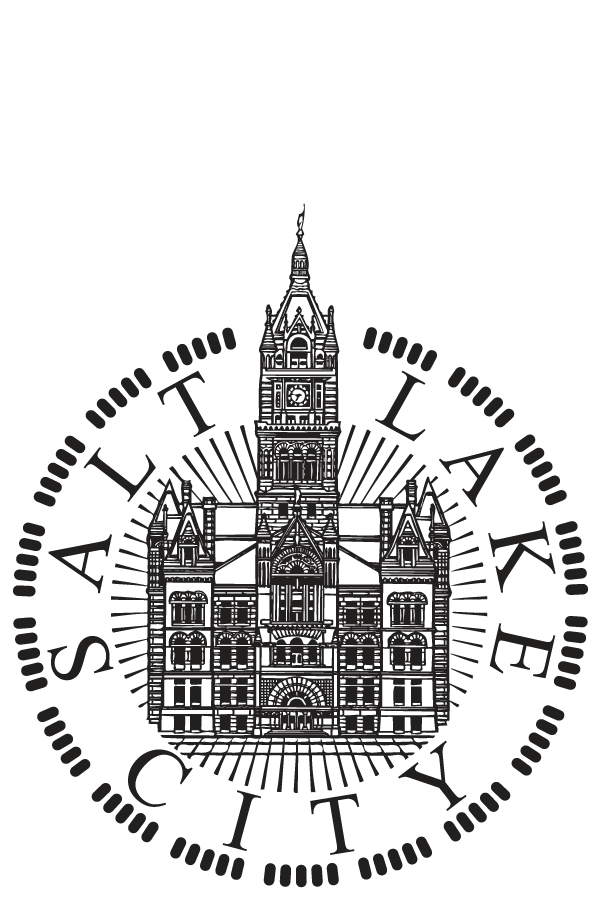 COUNCIL STAFF REPORT
CITY COUNCIL of SALT LAKE CITYStandardCurrent RequirementsProposed RequirementMaximum Size50% of gross square footage of principal structure.No maximum. Aligns with HB82.StandardCurrent RequirementProposed RequirementMaximum Size50% of principal structure’s footprint or 650 square feet, whichever is lessIn residential zoning districts: 720 square feet maximum. Can be increased to 1,200 square feet if lot is 12,000 square feet or larger.Maximum Height17 feet.
If principal structure is taller than 17 feet, ADU can be the same height as the principal structure, up to 24 feet.17 feet.
Can be increased up to 24 feet with an increased setback.Minimum SetbackNew accessory buildings and additions to existing accessory buildings: 4 feet from any side or rear lot line.

Second story additions: 10 feet from any side or rear lot line, unless abutting an alley, in which case the setback can be reduced to 4 feet.

If accessory building is taller than 17 feet, setback must be increased to 10 feet, unless abutting an alley, in which case setback can be reduced to 4 feet.3 feet from interior side or rear lot lines.

10 feet from corner side lot line.

If accessory building is taller than 17 feet, setback must be increased by 1 foot for every additional foot in height above 17 feet.FactorFindingWhether a proposed text amendment is consistent with the purposes, goals, objectives, and policies of the city as stated through its various adopted planning documents.CompliesWhether a proposed map amendment furthers the specific purpose statements of the zoning ordinance.CompliesWhether a proposed map amendment is consistent with the purposes and provisions of any applicable overlay zoning districts which may impose additional standards.Proposed regulations would take precedence over overlay zoning districts, except for the Historic Preservation Overlay District. Amendments would be limited by additional standards in this district.The extent to which a proposed text amendment implements best current, professional practices of urban planning and design.CompliesZoning DistrictDistrict NameFR-1Foothills Estate ResidentialFR-2Foothills ResidentialFR-3Foothills ResidentialR-1/12,000Single-Family ResidentialR-1/7,000Single-Family ResidentialR-1/5,000Single-Family ResidentialZoning District Name of DistrictSR-1 & SR-1ASpecial Development Pattern ResidentialSR-3Special Development Pattern ResidentialR-2Single- and Two-Family ResidentialRMF-30Low Density Multi-Family ResidentialRMF-35Moderate Density Multi-Family ResidentialRMF-45Moderate/High-Density Multi-Family ResidentialRMF-75High-Density Multi-Family ResidentialRBResidential/BusinessR-MU-35Residential/Mixed UseR-MU-45Residential/Mixed UseR-MUResidential/Mixed UseROResidential/OfficeZoning DistrictName of DistrictFPFoothills ProtectionAGAgriculturalAG-2AgriculturalAG-5AgriculturalAG-20AgriculturalMUMixed UseZoning DistrictName of DistrictCNNeighborhood CommercialSNBSmall Neighborhood BusinessCBCommercial BusinessCSCommunity ShoppingCCCorridor CommercialCSHBDSugar House Business DistrictCGGeneral CommercialZoning DistrictName of DistrictTSA-UCUrban CoreTSA-UNUrban NeighborhoodTSA-MUECMixed Use Employment CenterTSA-SPSpecial PurposeZoning DistrictName of DistrictFB-SCSpecial Purpose Corridor Core SubdistrictFB-SESpecial Purpose Corridor Edge SubdistrictFB-UN1*Urban NeighborhoodFB-UN2*Urban Neighborhood*Detached dwelling units currently permitted and will be removed from codeZoning DistrictName of DistrictD-1Central Business DistrictD-2Downtown Support DistrictD-3Downtown Warehouse/Residential DistrictD-4Downtown Secondary Central Business DistrictZoning DistrictName of DistrictG-MUGateway Mixed-UseZoning DistrictName of DistrictM-1Light ManufacturingM-2Heavy ManufacturingZoning DistrictName of DistrictSR-2(Reserved)Zoning DistrictName of DistrictRPResearch ParkBPBusiness ParkAAirportPLPublic LandsPL-2Public LandsIInstitutionalUIUrban InstitutionalOSOpen SpaceNOSNatural Open SpaceMHMobile Home ParkEIExtractive Industries